Formularvorlage für Änderungssteuerelemente      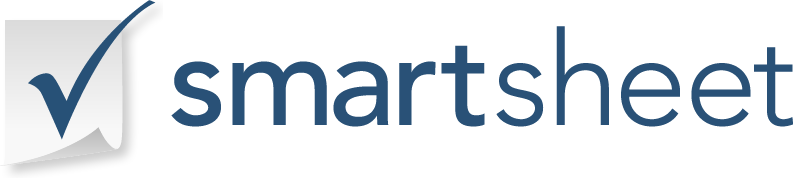 PROJEKTTITELPROJEKTTITELPROJEKTTRÄGERPROJEKTTRÄGERÄNDERUNGSWUNSCHÄNDERUNGSWUNSCHÄNDERUNGSWUNSCHÄNDERUNGSWUNSCHÄNDERUNGSWUNSCHÄNDERUNGSWUNSCHÄNDERUNGSWUNSCHNAME DES URHEBERSDATUM DER ANFRAGEDATUM DER ANFRAGEKONTAKTINFORMATIONEN DES URHEBERSVERÄNDERUNG ID-Nr.VERÄNDERUNG ID-Nr.ZU ÄNDERNDE ELEMENTEARGUMENT-REFERENZ(EN)ARGUMENT-REFERENZ(EN)BESCHREIBUNG ÄNDERNGESCHÄTZTE FINANZIELLE AUSWIRKUNGENGESCHÄTZTE FINANZIELLE AUSWIRKUNGENGESCHÄTZTE AUSWIRKUNGEN AUF DEN ZEITPLANPRIORITÄT / EINSCHRÄNKUNGENPRIORITÄT / EINSCHRÄNKUNGENÄNDERUNGSBEWERTUNGÄNDERUNGSBEWERTUNGÄNDERUNGSBEWERTUNGÄNDERUNGSBEWERTUNGÄNDERUNGSBEWERTUNGÄNDERUNGSBEWERTUNGÄNDERUNGSBEWERTUNGBETROFFENE ASPEKTEBETROFFENE ASPEKTEBETROFFENE ASPEKTEERFORDERLICHE ARBEITENERFORDERLICHE ARBEITENERFORDERLICHE ARBEITENERFORDERLICHE ARBEITENVERWANDTE ANFRAGENAUSGEWERTETES DATUMAUSGEWERTETES DATUMEVALUATOR NAMEEVALUATOR UNTERSCHRIFTEVALUATOR UNTERSCHRIFTÄNDERUNGSGENEHMIGUNGÄNDERUNGSGENEHMIGUNGÄNDERUNGSGENEHMIGUNGÄNDERUNGSGENEHMIGUNGÄNDERUNGSGENEHMIGUNGÄNDERUNGSGENEHMIGUNGÄNDERUNGSGENEHMIGUNGAKZEPTIERT - ABGELEHNT - HALTENAKZEPTIERT - ABGELEHNT - HALTENAKZEPTIERT - ABGELEHNT - HALTENDATUM GENEHMIGTDATUM GENEHMIGTGENEHMIGT VONUNTERSCHRIFTUNTERSCHRIFTKOMMENTAREÄNDERUNGSIMPLEMENTIERUNGÄNDERUNGSIMPLEMENTIERUNGÄNDERUNGSIMPLEMENTIERUNGÄNDERUNGSIMPLEMENTIERUNGÄNDERUNGSIMPLEMENTIERUNGÄNDERUNGSIMPLEMENTIERUNGÄNDERUNGSIMPLEMENTIERUNGVERMÖGENSWERTIMPLEMENTIERERIMPLEMENTIERERAUSFÜHRUNGSDATUMUNTERSCHRIFTUNTERSCHRIFTVERÄNDERUNG ID-Nr.BEVOLLMÄCHTIGTERBESCHREIBUNG ÄNDERNAUSGEWERTETES DATUMAUSGEWERTETES DATUMDATUM GENEHMIGTAUSFÜHRUNGSDATUM